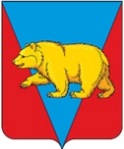 Никольский сельский Совет депутатовАбанского района Красноярского краяРЕШЕНИЕ15.02.2021                                     с. Никольск                                           № 5-27Р     О внесении  изменений в Положение об оплате труда выборных должностных лиц местного самоуправления, осуществляющих свои полномочия на постоянной основе, лиц, замещающих иные муниципальные должности и муниципальных служащих Никольского сельсовета, утвержденного Решением Никольского сельского Совета депутатов от  16.12.2016 № 13-38Р.      В соответствии с Бюджетным кодексом Российской Федерации, Федеральным законом от 06.10.2003 № 131-ФЗ «Об общих принципах организации местного самоуправления в Российской Федерации» Федеральным законом от 02.03.2007 № 25-ФЗ «О муниципальной  службе в Российской Федерации», Законом Красноярского края от 24.04.2008 № 5-1565 «Об особенностях правового регулирования муниципальной службы в Красноярском крае», Постановлением Совета администрации Красноярского края от 29.12.2007 № 512-п «О нормативах формирования расходов на оплату труда депутатов, выборных должностных лиц местного самоуправления, осуществляющих свои полномочия на постоянной основе, лиц, замещающих иные муниципальные должности, и муниципальных служащих», руководствуясь Уставом Никольского сельсовета Абанского района Красноярского края, Никольский  сельский  Совет депутатов,  Решил:     1.Внести  в Положение об оплате труда выборных должностных лиц местного самоуправления, осуществляющих свои полномочия на постоянной основе, лиц, замещающих иные муниципальные должности и муниципальных служащих Никольского сельсовета, утвержденного Решением Никольского сельского Совета депутатов от  16.12.2016 № 13-38Р (далее Положение), следующие изменения:пункт 1 статьи 15  Приложения к акту изложить в следующей редакции:«1. Размер фонда оплаты труда состоит из:Размера фонда оплаты труда главы муниципального образования, который формируется из расчета 12 – кратного среднемесячного размера денежного вознаграждения и 12 – кратного среднемесячного размера денежного поощрения главы муниципального образования с учетом средств на выплату районного коэффициента, процентной надбавки к заработной плате за стаж работы в районах Крайнего Севера, в приравненных к ним местностях и иных местностях края с особыми климатическими условиями;    Размера фонда оплаты труда (за исключением главы муниципального образования), который формируется из расчета среднемесячного базового должностного оклада и количества должностных окладов, предусматриваемых при расчете размера фонда оплаты труда с учетом средств на выплату районного коэффициента, процентной надбавки к заработной плате за стаж работы в районах Крайнего Севера, в приравненных к ним местностях и иных местностях края с особыми климатическими условиями.»1.2  Приложения к акту читать в последовательной нумерации.      2. Настоящее Решение вступает в силу в день, следующий за днем  его официального  опубликования в периодическом печатном издании «Ведомости органов местного самоуправления Никольского  сельсовета». Председатель Совета депутатов(Глава Никольского сельсовета)                                              С.Ф.Охотникова